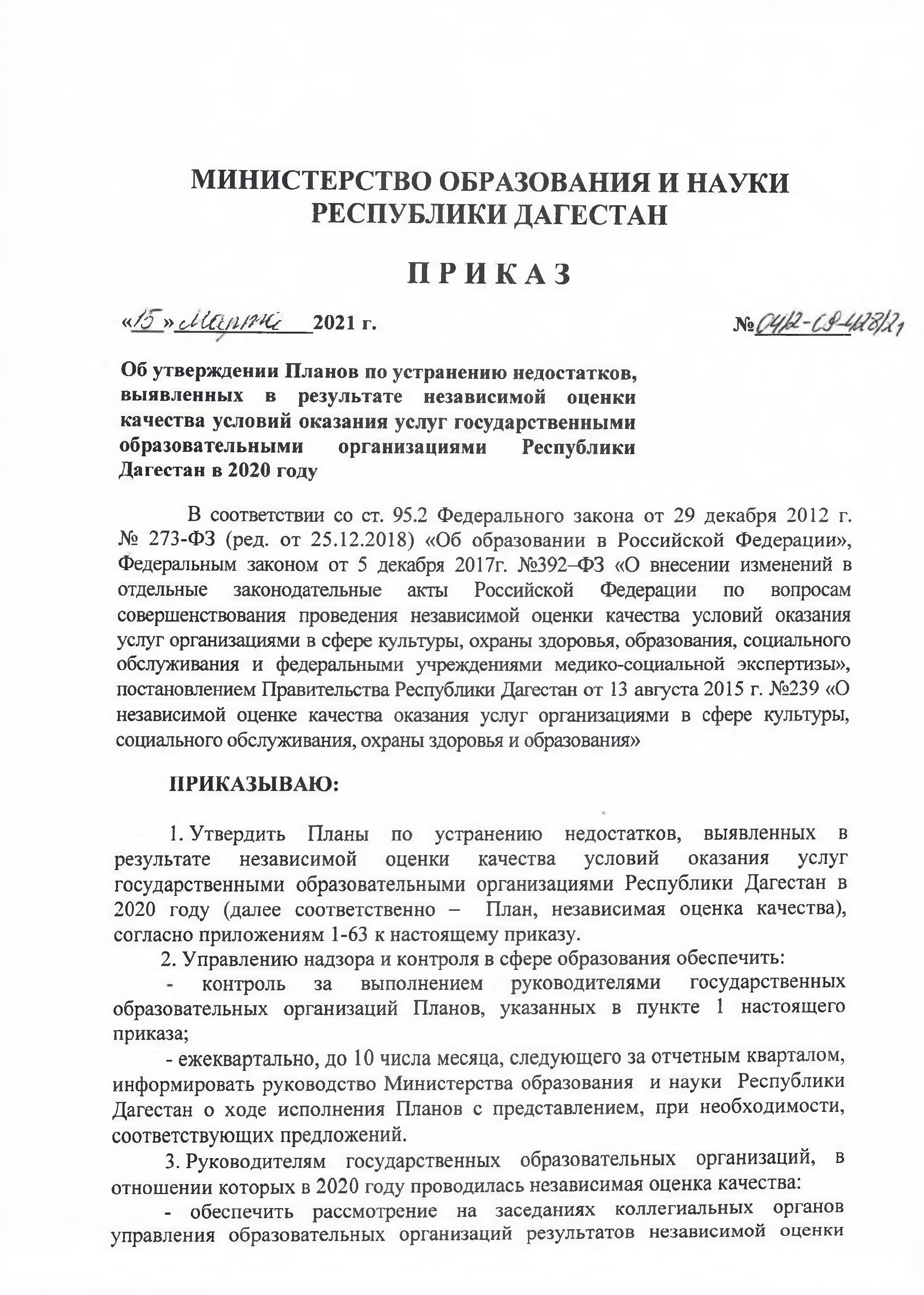 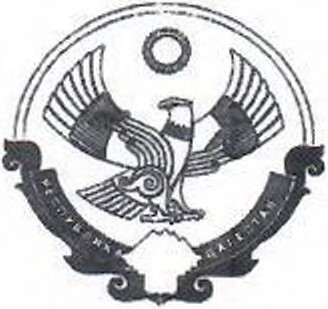 МИНИСТЕРСТВО ОБРАЗОВАНИЯ И НАУКИ РЕСПУБЛИКИ ДАГЕСТАНП Р И К А З«/о » rJ-Cfni/t-tC-     2021 г.	№Об утверждении Планов по устранению недостатков, выявленных в результате независимой оценки качества условий оказания услуг государственными образовательными организациями Республики Дагестан в 2020 годуВ соответствии со ст. 95.2 Федерального закона от 29 декабря 2012 г.№ 273-ФЗ (ред. от 25.12.2018) «Об образовании в Российской Федерации», Федеральным законом от 5 декабря 2017г. №392-Ф3 «О внесении изменений в отдельные законодательные акты Российской Федерации по вопросам совершенствования проведения независимой оценки качества условий оказания услуг организациями в сфере культуры, охраны здоровья, образования, социального обслуживания и федеральными учреждениями медико-социальной экспертизы», постановлением Правительства Республики Дагестан от 13 августа 2015 г. №239 «О независимой оценке качества оказания услуг организациями в сфере культуры, социального обслуживания, охраны здоровья и образования»ПРИКАЗЫВАЮ:Утвердить	Планы	по		устранению	недостатков,	выявленных	в результате	независимой		оценки		качества	условий	оказания		услуг государственными образовательными организациями Республики Дагестан в2020   году   (далее   соответственно   -	План,   независимая	оценка качества), согласно приложениям 1-63 к настоящему приказу.Управлению надзора и контроля в сфере образования обеспечить:контроль за выполнением руководителями государственных образовательных организаций Планов, указанных в пункте   1   настоящего приказа;ежеквартально, до 10 числа месяца, следующего за отчетным кварталом,информировать руководство Министерства образования и науки Республики Дагестан о ходе исполнения Планов с представлением, при необходимости, соответствующих предложений.Руководителям     государственных     образовательных     организаций,     вотношении которых в 2020 году проводилась независимая оценка качества:обеспечить рассмотрение на заседаниях коллегиальных органов управления образовательных организаций результатов независимой оценкикачества в 2020 году, размещенных на официальном сайте Министерства образования	и науки Республики Дагестан в информационно­ телекоммуникационной сети «Интернет» (www.dagminobr.ru), в разделе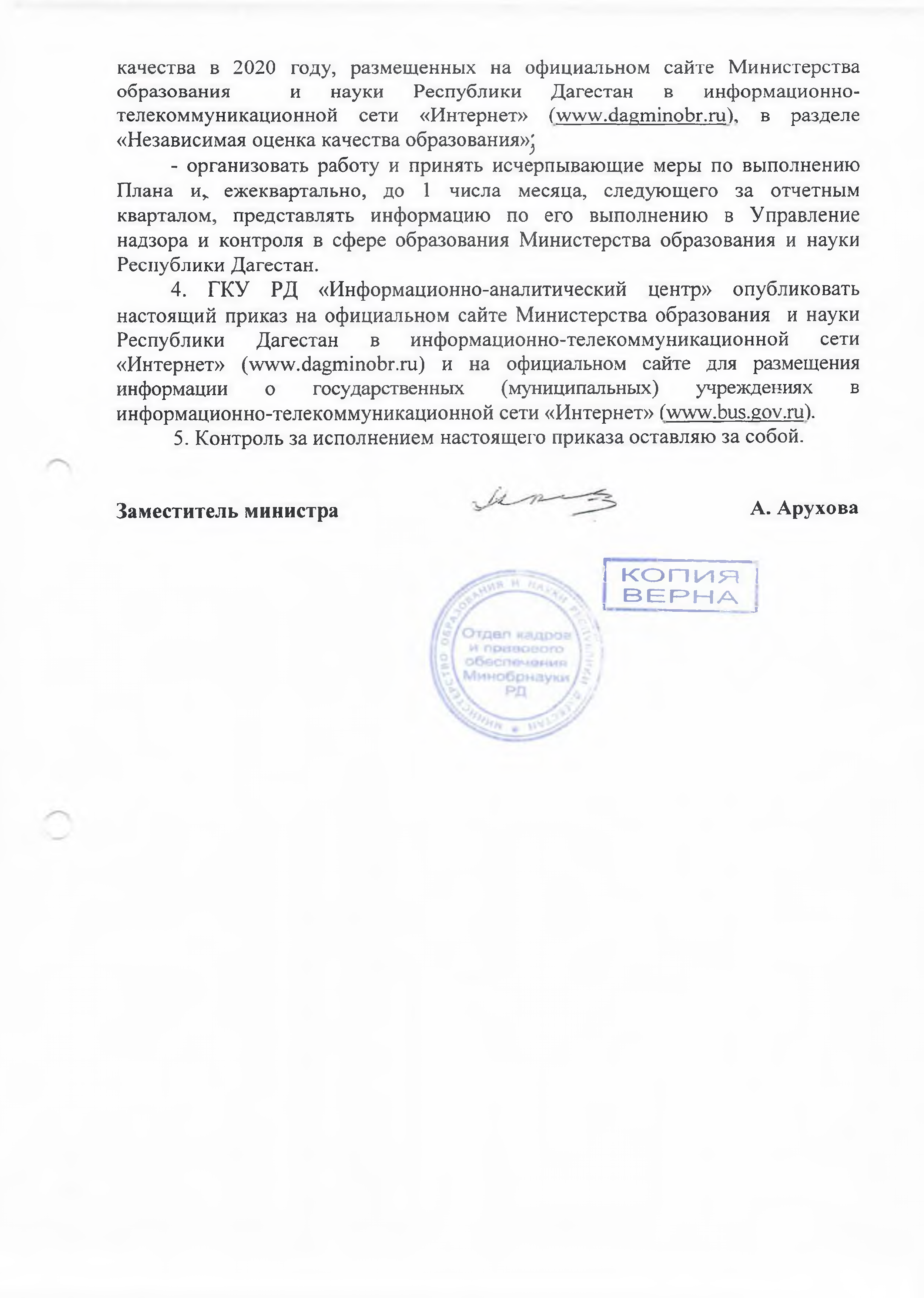 «Независимая оценка качества образования»^организовать работу и принять исчерпывающие  меры по выполнению Плана и„ ежеквартально, до 1 числа месяца, следующего  за   отчетным кварталом, представлять информацию по его   выполнению   в   Управление надзора и контроля в сфере образования Министерства образования и науки Республики Дагестан.ГКУ РД «Информационно-аналитический центр» опубликовать настоящий приказ на официальном сайте Министерства образования и науки Республики Дагестан в информационно-телекоммуникационной сети«Интернет» (www.dagminobr.ru) и на официальном сайте для размещения информации о государственных (муниципальных) учреждениях в информационно-телекоммуникационной сети «Интернет» (www.bus.gov.ru).Контроль за исполнением настоящего приказа оставляю за собой.Заместитель министра	^	А. АруховаГ КОПИЯ	I ВЕРНАЬ "	—	I                                                                                                                                                                                                  Приложение 6к приказу Министерства образования и науки                                                                                                                                                                                             Республики Дагестан                                                                                                                                                                                                №04/2-09-428/21 от 15 марта 2021г.ПЛАНпо устранению недостатков, выявленных в результатенезависимой оценки качества условий оказания услугМКОУ «Фитинская СОШ» Агульского района РД.2электронного почтового адреса ОО;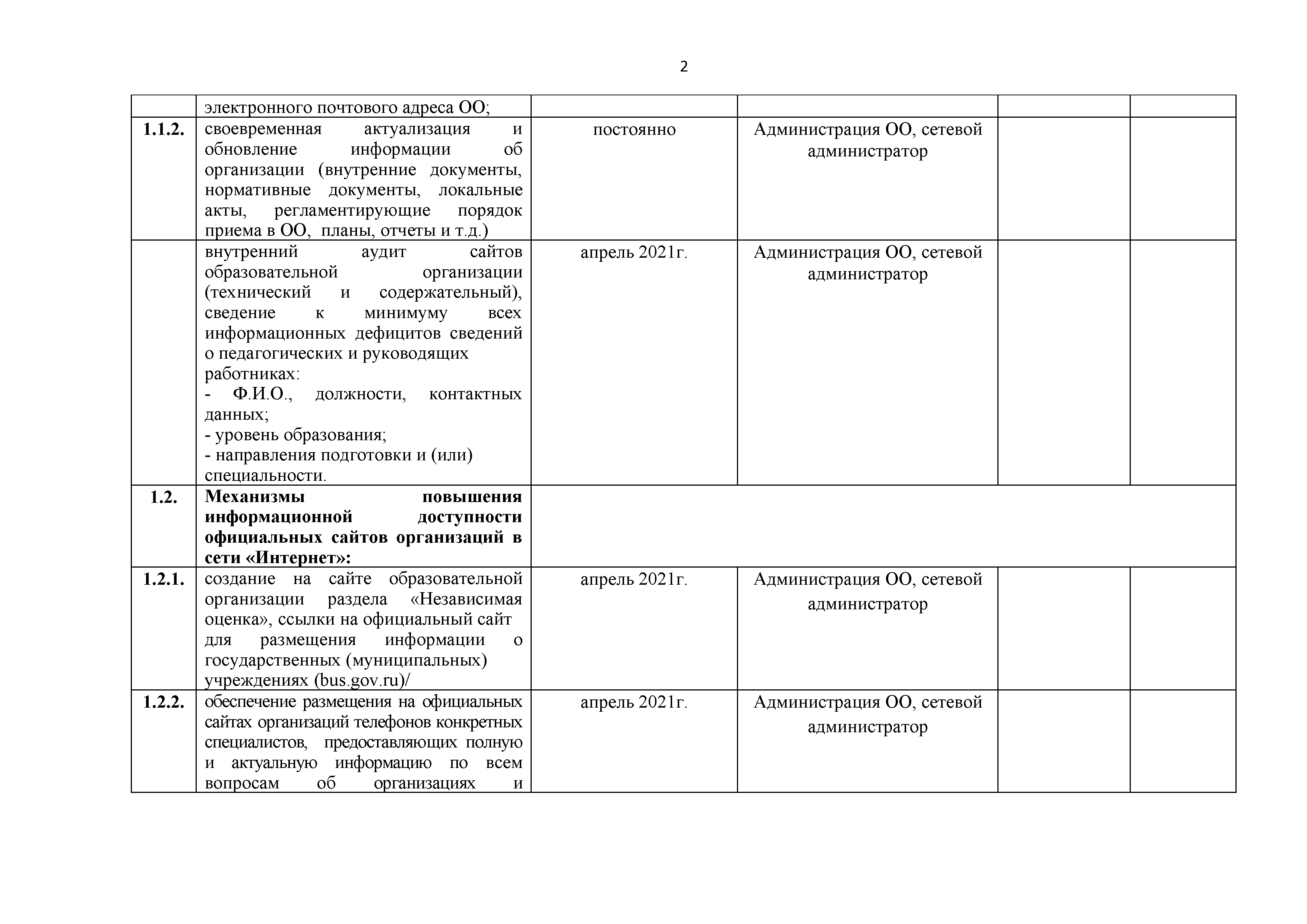 своевременная		актуализация		и обновление	информации	об организации (внутренние документы, нормативны е документы, локальные акты, реглам ентирую щ ие порядок приема в ОО, планы, отчеты и т.д.)внутренний		аудит		сайтов образовательной			организации (технический и содержательны й), сведение	к		минимуму		всех информационны х дефицитов  сведений о педагогических и руководящ ихработниках:Ф .И.О., долж ности, контактных данных;уровень образования;направления подготовки и (или) специальности.М еханизм ы		повы ш ения инф орм ационной	доступности оф ициальны х сайтов организаций в сети « И нтернет»:создание	на	сайте		образовательной организации	раздела		« Н езависимая оценка», ссылки на оф ициальны й сайт для	размещ ения	информации	о государственны х (муниципальны х)учреж дениях (bus.gov.ru)/обеспечение размещения на официальных сайтах организаций телефонов конкретных специалистов,      предоставляющих  полную и актуальную информацию по всем вопросам       об          организациях        ипостоянно	А дминистрация ОО, сетевой администраторапрель 2021г.	А дминистрация ОО, сетевойадминистраторапрель 2021г.	А дминистрация ОО, сетевойадминистраторапрель 2021г.	А дминистрация ОО, сетевойадминистратор3оказываемых услугах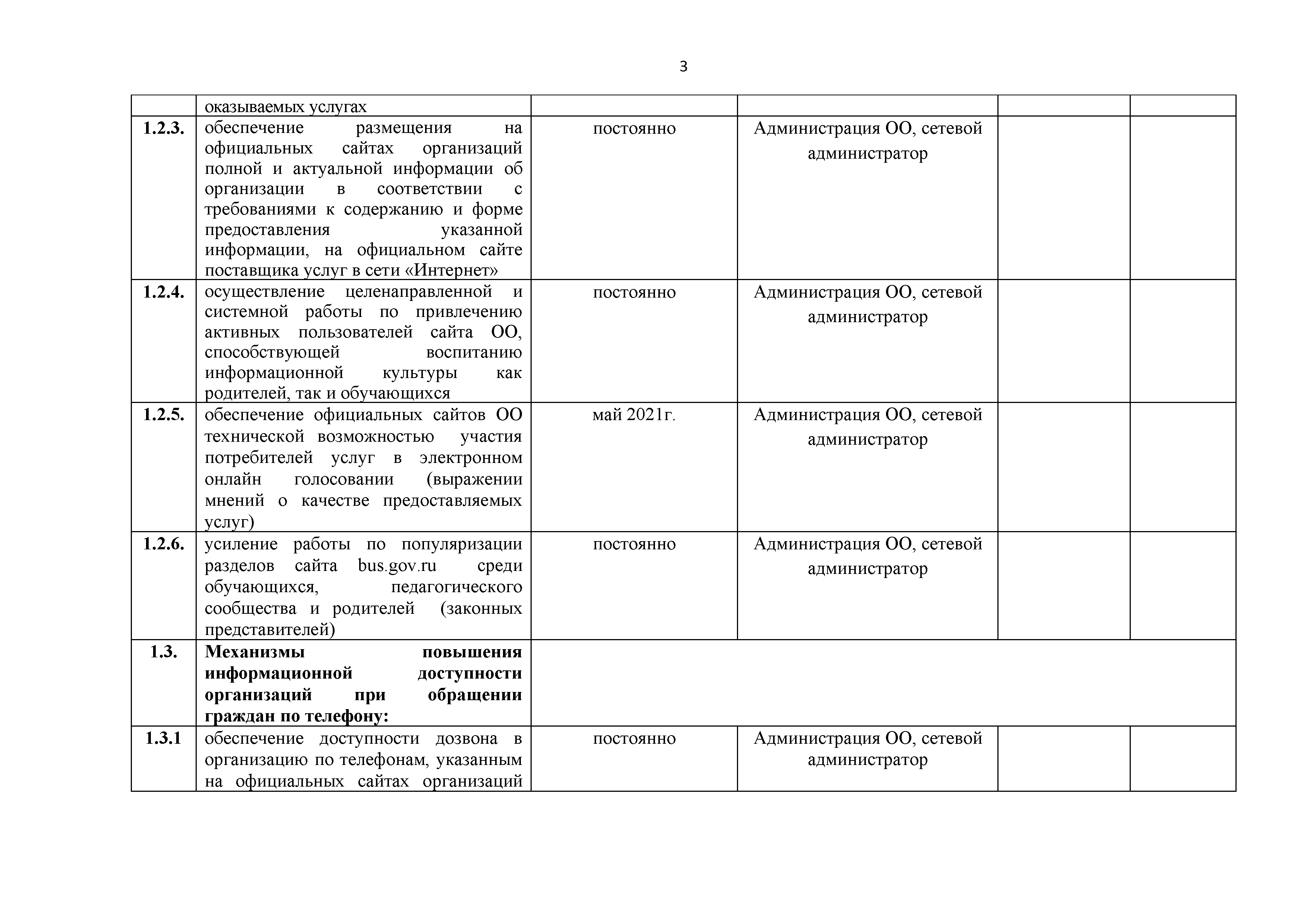 обеспечение	размещ ения	на официальны х сайтах организаций полной и актуальной информации об организации в соответствии с требованиями к содерж анию и форме предоставления		указанной информации, на официальном сайте поставщ ика услуг в сети «И нтернет»осущ ествление целенаправленной и системной работы по привлечению активных пользователей сайта ОО, способствую щ ей		воспитанию инф ормационной	культуры	как родителей, так и обучаю щ ихсяобеспечение оф ициальны х сайтов ОО технической возмож ностью участия потребителей услуг в электронном онлайн голосовании (выраж ении мнений о качестве предоставляемы х услуг)усиление работы по популяризации разделов    сайта    bus.gov.ru	среди обучаю щ ихся,	педагогического сообщ ества и родителей (законны х представителей)М еханизм ы			повы ш ения инф орм ационной		доступности организаций	при			обращ ении граж дан по телефону:обеспечение доступности дозвона в организацию по телефонам, указанны м на оф ициальны х сайтах организацийпостоянно	А дминистрация ОО, сетевой администраторпостоянно	А дминистрация ОО, сетевой администратормай 2021г.	А дминистрация ОО, сетевой администраторпостоянно	А дминистрация ОО, сетевой администраторпостоянно	А дминистрация ОО, сетевой администратор4для обращ ений граждан посредством телеф онны х звонков и актуальность указанны х	номеров	телеф она конкретных специалистов, даю щ их полную информацию об организации и оказываемых услугах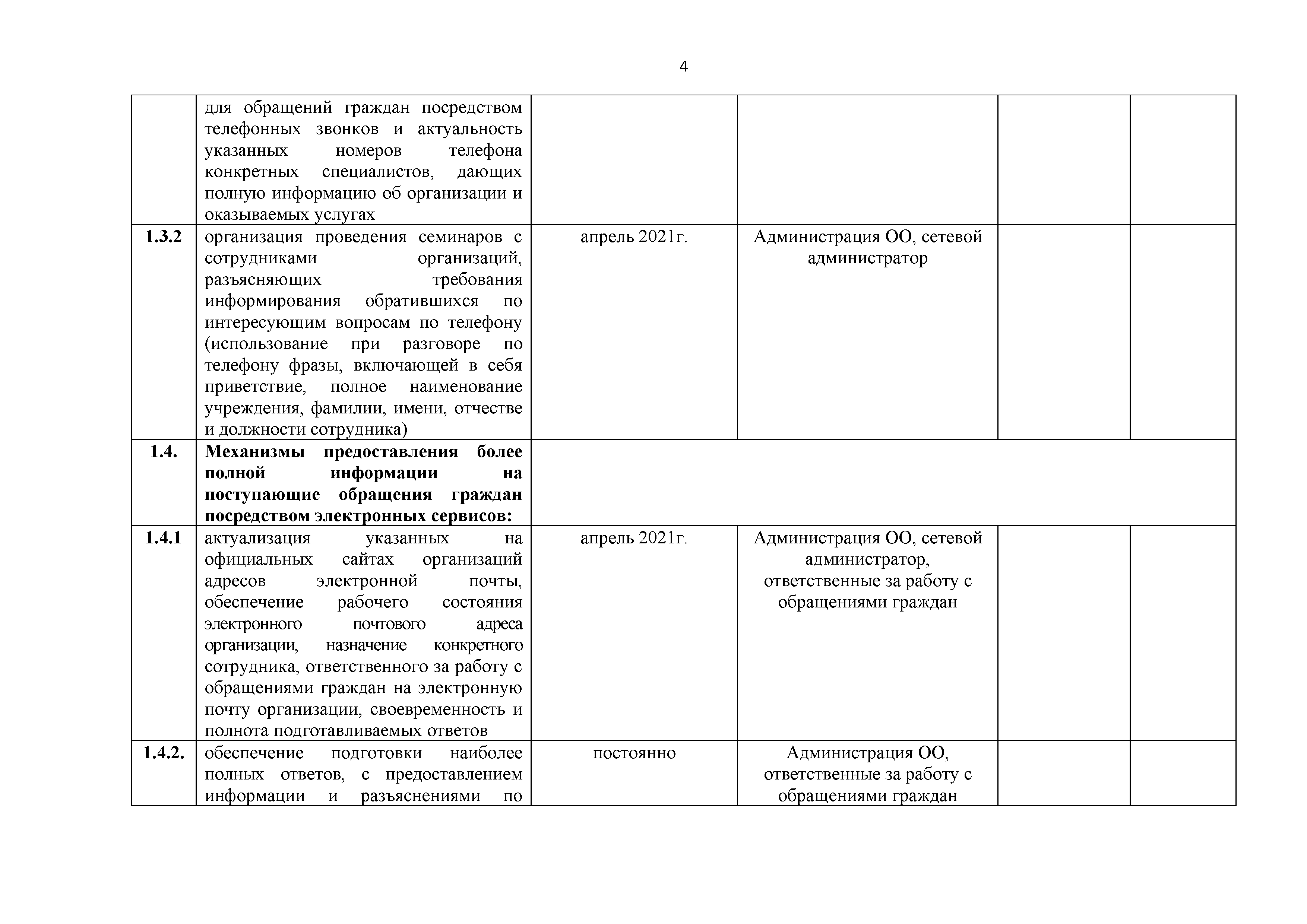 организация проведения семинаров с сотрудниками	организаций,разъясняю щ их	требования информирования обративш ихся по интересую щ им вопросам по телефону (использование при  разговоре   по телеф ону фразы, вклю чаю щ ей в себя приветствие, полное наименование учреж дения, фамилии, имени,  отчестве и долж ности сотрудника)М еханизм ы предоставления более полной	информ ации	на поступаю щ ие обращ ения граж дан посредством электронны х сервисов:актуализация			указанны х			на официальны х сайтах организаций адресов	электронной	почты, обеспечение рабочего состояния электронного		почтового		адреса организации, назначение конкретного сотрудника, ответственного за работу с обращ ениями граждан на электронную почту организации, своевременность и полнота подготавливаемы х ответовобеспечение подготовки наиболее полных ответов, с предоставлением информации и разъяснениям и поапрель 2021г.	А дминистрация ОО, сетевойадминистраторапрель 2021г.	А дминистрация ОО, сетевойадминистратор,ответственны е за работу с обращ ениями гражданпостоянно	А дминистрация ОО,ответственны е за работу с обращ ениями граждан5заданны м вопросампредоставление конкретнойинформации по заданны м вопросам, в случае недостаточной информ ации - уточнение необходимы х данны х иподготовка полного, исчерпываю щ его ответа на поставленны е вопросыразработка возмож ной структуры ответа на электронное обращ ение,вклю чаю щ ей в себя информацию оперечне оказы ваемы х услугах,необходимы х документов, категории и возраста получателей услуг, платности или бесплатности оказания услугпостоянно	А дминистрация ОО,ответственны е за работу с обращ ениями гражданапрель 2021г.	А дминистрация ОО, сетевойадминистратор,ответственны е за работу с обращ ениями гражданКомфортность условий предоставления услуг образовательными организациямиП роведение работ по обеспечению в организации ком ф ортны х условий для	предоставления образовательны х услуг:создание комф ортной зоны отдыха оборудованной	соответствую щ ей мебелью , наличие и понятность навигации внутри ОО, доступность питьевой воды и пр.проведение работ по поддержанию необходимых условий для охраны и укрепления здоровья (оборудованные спортивный,	тренажерный (музыкальный) залы, медицинский кабинет, столовая и т.п.)май 2021 г	Руководитель ОО,зам еститель по УВР и А Х Чавгуст 2021 г.	Руководитель ОО,зам еститель по УВР и А Х Чсоздание  условий  для  индивидуальной	в течение года	Руководитель ОО,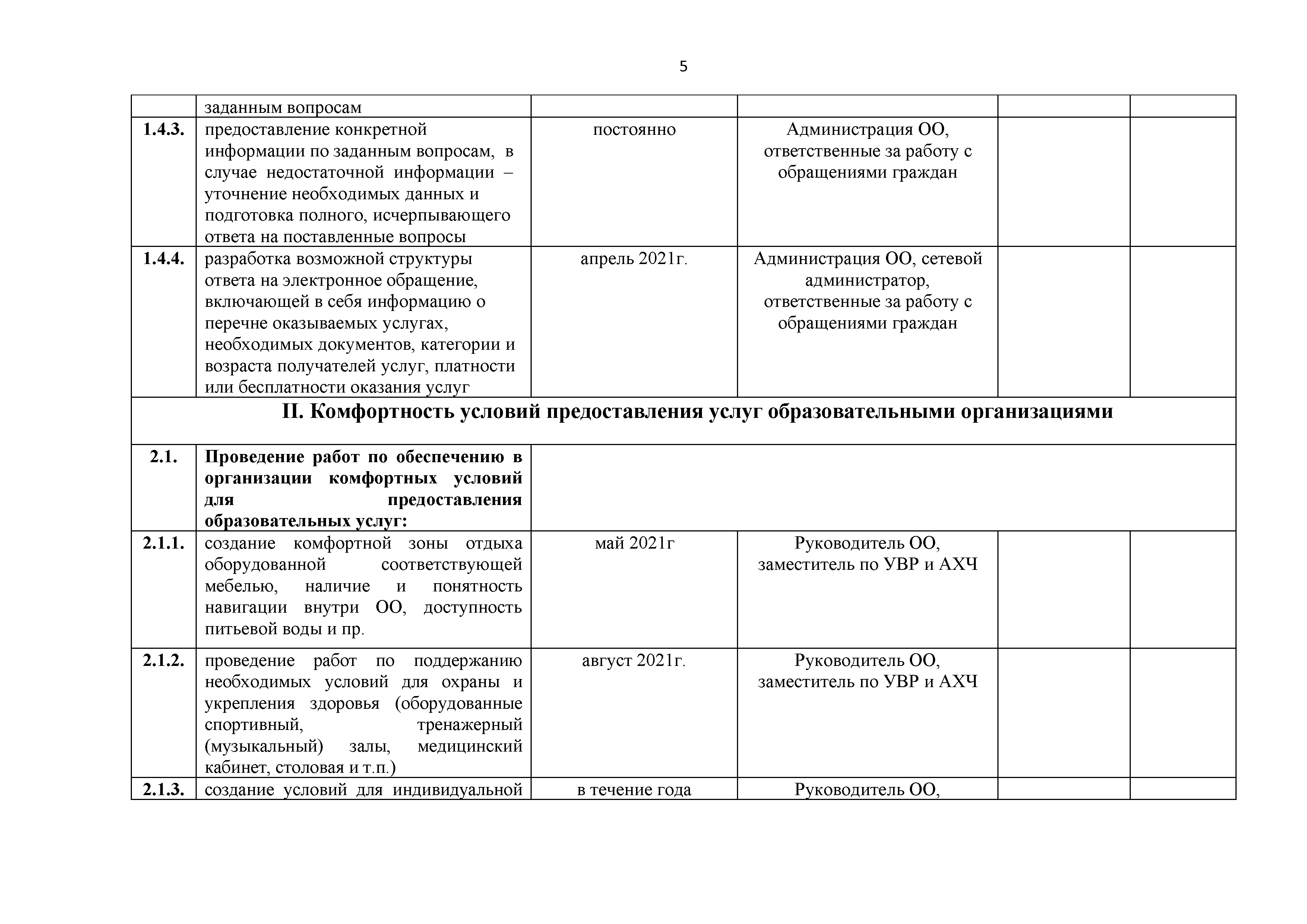 6работы с обучаю щ имися	зам еститель по УВРО рганизация					заседаний попечительского совета организаций (при наличии) с целью рассмотрения вопросов	по		привлечению благотворительных,			спонсорских средств для улучш ения м атериально­ технической   базы   и    повы ш ения комф ортности		образовательной организацииежеквартально, не менее одного раза в кварталА дминистрация ООРазработка	и		реализация дополнительных		образовательных программП роведение работ по развитию творческих способностей и интересов обучающихся, вклю чая их участие в конкурсах, олимпиадах, выставках, смотрах, спортивных  мероприятиях  и т.п.И спользование канала обратной связи для выявления неудобств, с которыми сталкиваю тся потребители услуг при посещ ении	образовательной организации.начало учебного года	Руководитель ОО,зам еститель по УВРв течение года		Руководитель ОО, зам еститель по УВРпостоянно	А дминистрация ОО, сетевой администратор,ответственны е за работу с обращ ениями гражданДоступность услуг для инвалидовСоздание	возмож ности		для беспрепятственного			доступа обучаю щ ихся с ОВЗ к информации, объектам		инфраструктуры образовательной организации,  наличие м инимальной			оснащ енности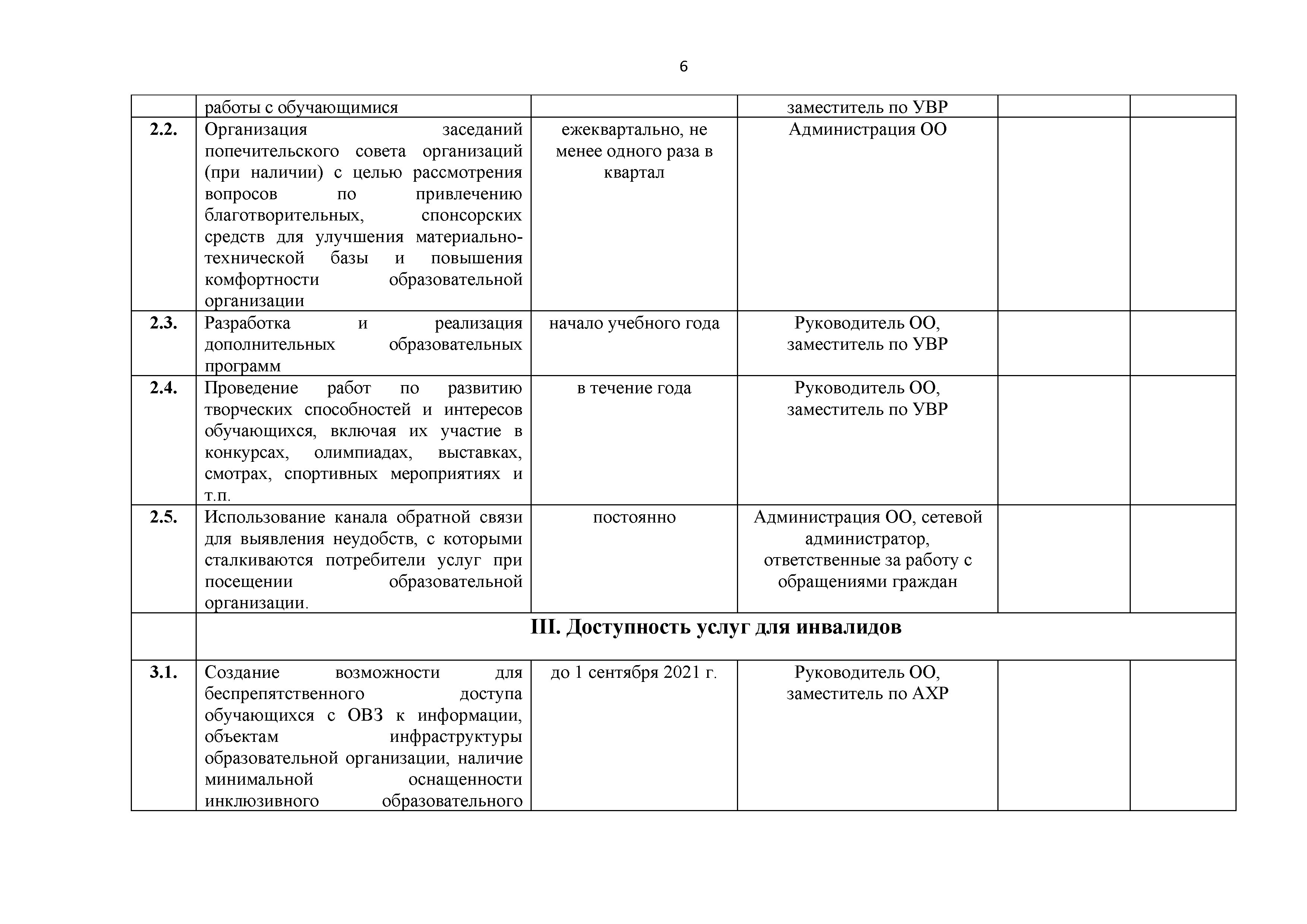 инклю зивного	образовательногодо 1 сентября 2021 г.		Руководитель ОО, зам еститель по АХР7процесса (информационно-тактильны е знаки, выполненные ш риф том Брайля)Разработка	и		утверж дение образовательной		организациейадаптированны х	основныхобщ еобразовательны х	программ (А ОО П ) для обучаю щ ихся с ОВЗ.начало учебного года	Руководитель ОО,зам еститель по УВРСоздать      эффективную		модель инклю зии	путем	привлечения общ ественных		организаций работаю щ их с детьми с ОВЗ и родительского сообщ естваО беспечение прохож дения педагогами курсов повы ш ения  квалификации,  в том числе, в области инклю зивного образования и оказания первой доврачебной помощ ив течение учебного годав течение учебного годаРуководитель ОО, зам еститель по УВРРуководитель ОО, зам еститель по УВРДоброжелательность, вежливость и компетентность работников образовательных организаций4.1 П родолжить работу по поддержанию высокого уровня компетентности и профессиональной этики  работников ОО (обучающ ие семинары, тренинги, мастер-классы для педагогов)постоянно	А дминистрация ООУдовлетворенность условиями оказания услугП роведение	анализа		данных, полученных		в	результате анкетирования  респондентов,  и   учет их при разработке комплекса мер для устранения вы явленны х дефицитов и планировании деятельности ОО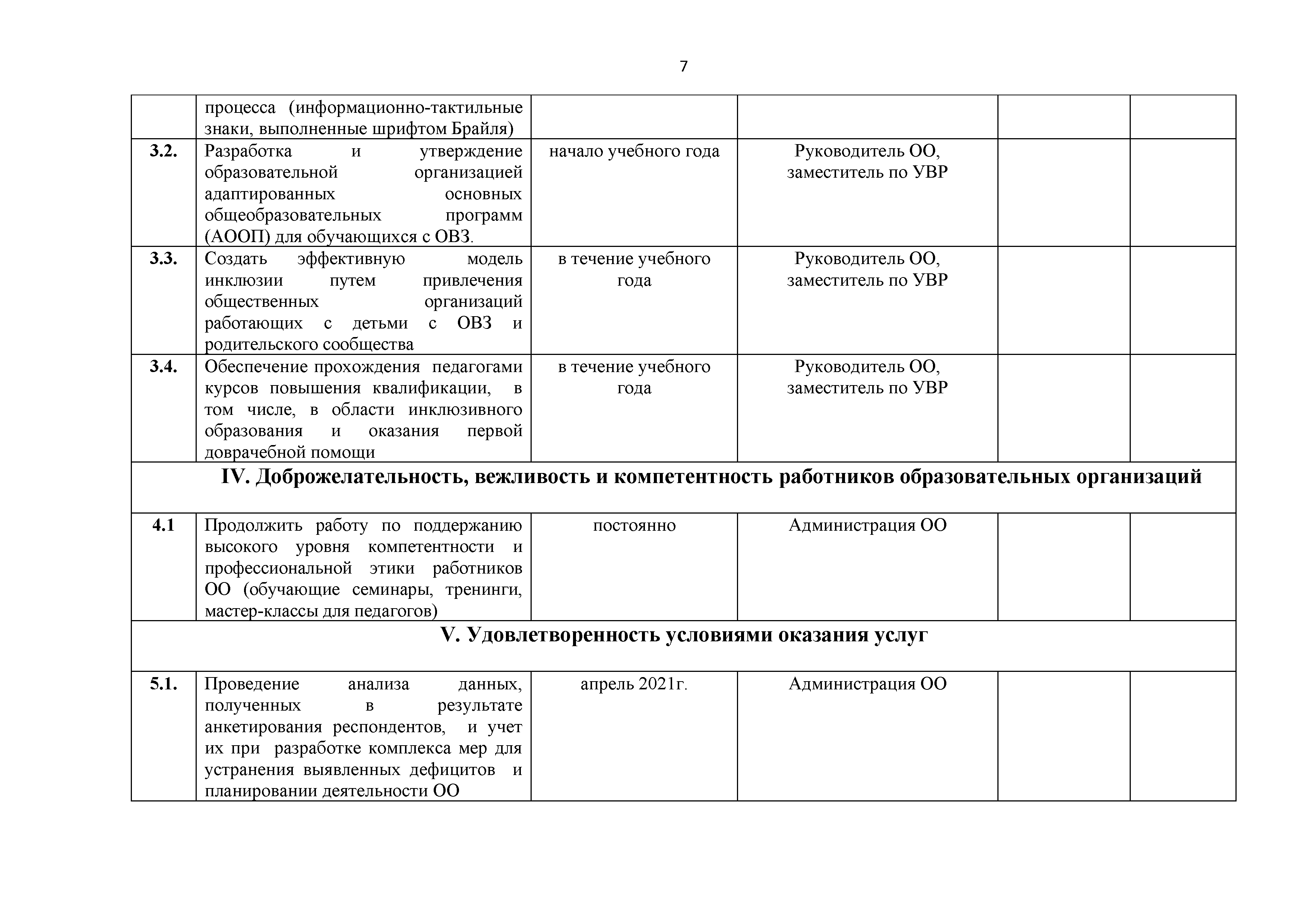 апрель 2021г.	А дминистрация ОО8О беспечение	рассм отрения	на заседаниях коллегиальны х органов управления			образовательны х организацией		с			привлечением родительской				общ ественности вопросов повы ш ения качества оказания услуг по итогам анкетированиямай 2021г.	А дминистрация ОО5.3 А ктивизировать профориентационную работу,  обеспечиваю щ ую поступление в учреж дения проф ессионального образования  абитуриентов,  осознанно ж елаю щ их овладеть профессиейв течение учебного годаРуководитель СПО, зам еститель по УВРКонтроль     за       реализацией      плана м ероприятий	по	устранению недостатков, вы явленны х в результате независимой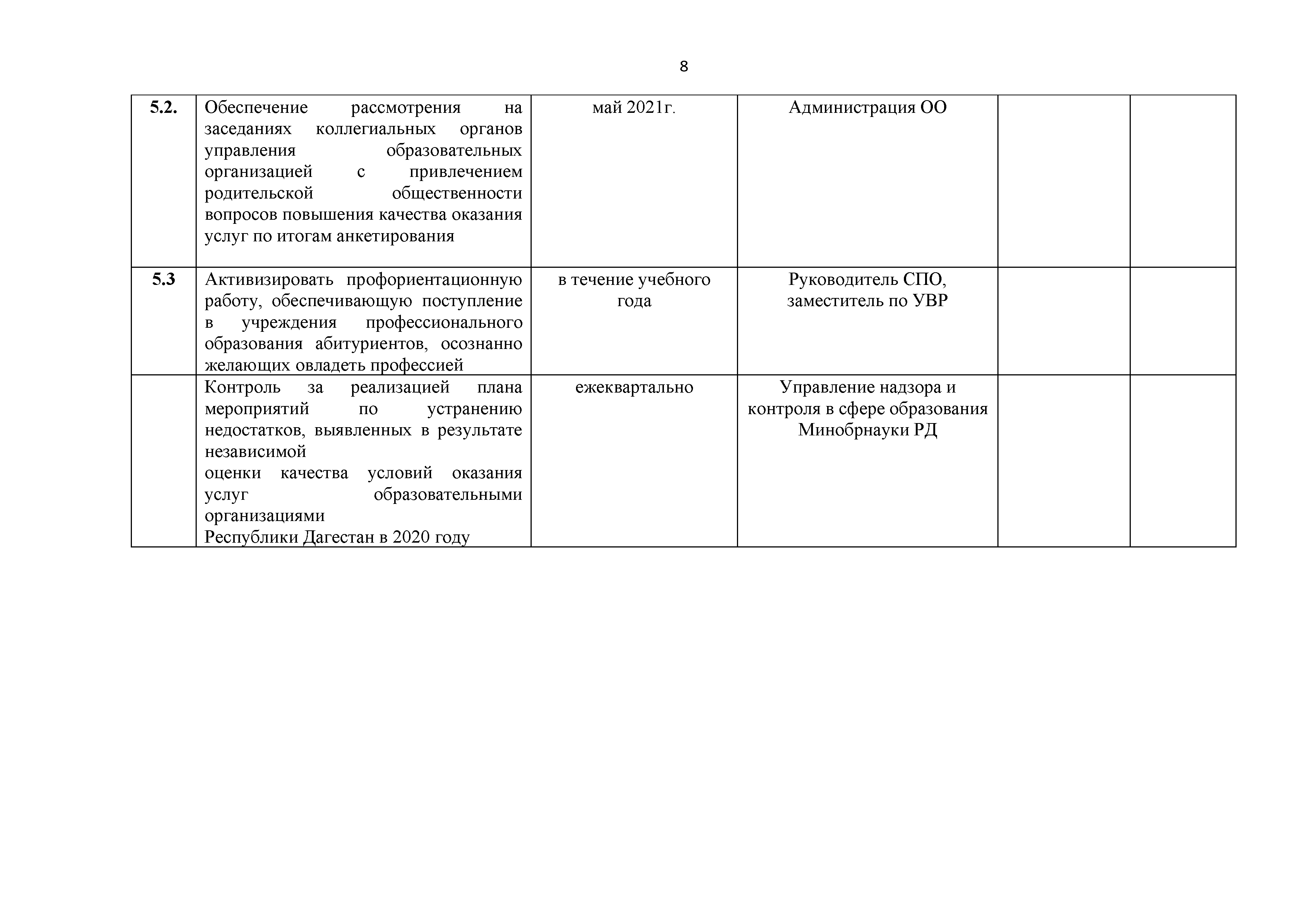 оценки качества  условий оказания услуг	образовательны ми организациямиРеспублики Д агестан в 2020 годуеж еквартально	У правление надзора иконтроля в сфере образования М инобрнауки РД№п/пНаименование мероприятия по устранению недостатков,       выявленных в ходе независимой     оценки качества условий оказания   услуг организациейПлановый срокРеализации мероприятияОтветственныеисполнителиСведения о ходеРеализации мероприятияСведения о ходеРеализации мероприятияНаименование мероприятия по устранению недостатков,       выявленных в ходе независимой     оценки качества условий оказания   услуг организациейПлановый срокРеализации мероприятияОтветственныеисполнителиреализованн ые меры по устранению выявленных недостатковфактический срок реализацииОткрытость и доступность информации об образовательных организацияхОткрытость и доступность информации об образовательных организацияхОткрытость и доступность информации об образовательных организацияхОткрытость и доступность информации об образовательных организацияхОткрытость и доступность информации об образовательных организацияхОткрытость и доступность информации об образовательных организациях1.1.Обеспечение размещения на интернет- страницах образовательных организаций Республики Дагестан полной и актуальной информации         об         организации        в соответствии      с       требованиями           к   содержанию   и   форме  предоставления   указанной    информации  на официальном  сайте в сети «Интернет1.1.1указание актуальных и конкретных адресов официального сайта организации и электронной почты, обеспечение рабочего состояния апрель 2021г.Администрация ОО, сетевой администратор